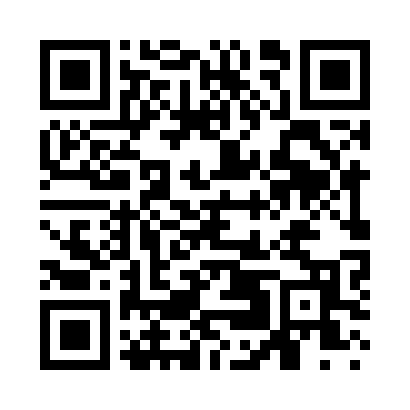 Prayer times for West Cheshire, Connecticut, USAMon 1 Jul 2024 - Wed 31 Jul 2024High Latitude Method: Angle Based RulePrayer Calculation Method: Islamic Society of North AmericaAsar Calculation Method: ShafiPrayer times provided by https://www.salahtimes.comDateDayFajrSunriseDhuhrAsrMaghribIsha1Mon3:405:2212:564:578:2910:112Tue3:415:2212:564:578:2910:103Wed3:425:2312:564:588:2910:104Thu3:435:2412:564:588:2910:095Fri3:445:2412:564:588:2810:096Sat3:455:2512:574:588:2810:087Sun3:465:2512:574:588:2810:088Mon3:465:2612:574:588:2710:079Tue3:475:2712:574:588:2710:0610Wed3:485:2812:574:588:2610:0511Thu3:505:2812:574:588:2610:0512Fri3:515:2912:574:588:2510:0413Sat3:525:3012:584:588:2510:0314Sun3:535:3112:584:588:2410:0215Mon3:545:3112:584:588:2410:0116Tue3:555:3212:584:588:2310:0017Wed3:565:3312:584:578:229:5918Thu3:585:3412:584:578:229:5819Fri3:595:3512:584:578:219:5620Sat4:005:3612:584:578:209:5521Sun4:025:3712:584:578:199:5422Mon4:035:3712:584:578:189:5323Tue4:045:3812:584:568:189:5224Wed4:065:3912:584:568:179:5025Thu4:075:4012:584:568:169:4926Fri4:085:4112:584:568:159:4827Sat4:105:4212:584:558:149:4628Sun4:115:4312:584:558:139:4529Mon4:125:4412:584:558:129:4330Tue4:145:4512:584:548:119:4231Wed4:155:4612:584:548:109:40